                         الأحاديث الأربعون الفلسطينية                           شرح الحديث التاسع والعشرين:                        (إِذَا فَسَدَ أَهْلُ الشَّامِ فَلَا خَيْرَ فِيكُـم)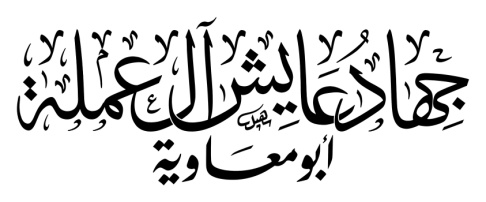                                                                                                                                 تم النشر بتاريخ 10/10/2017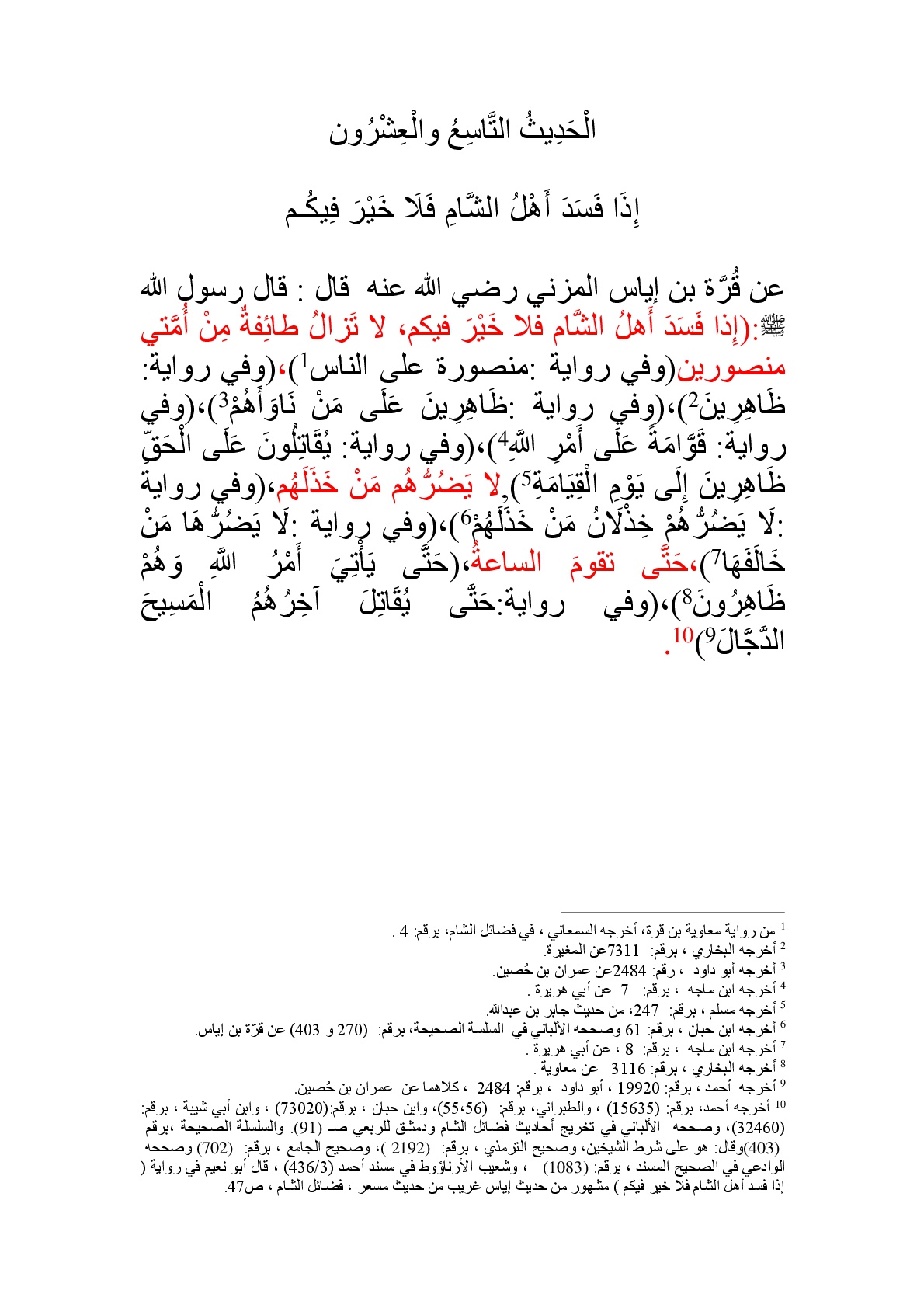 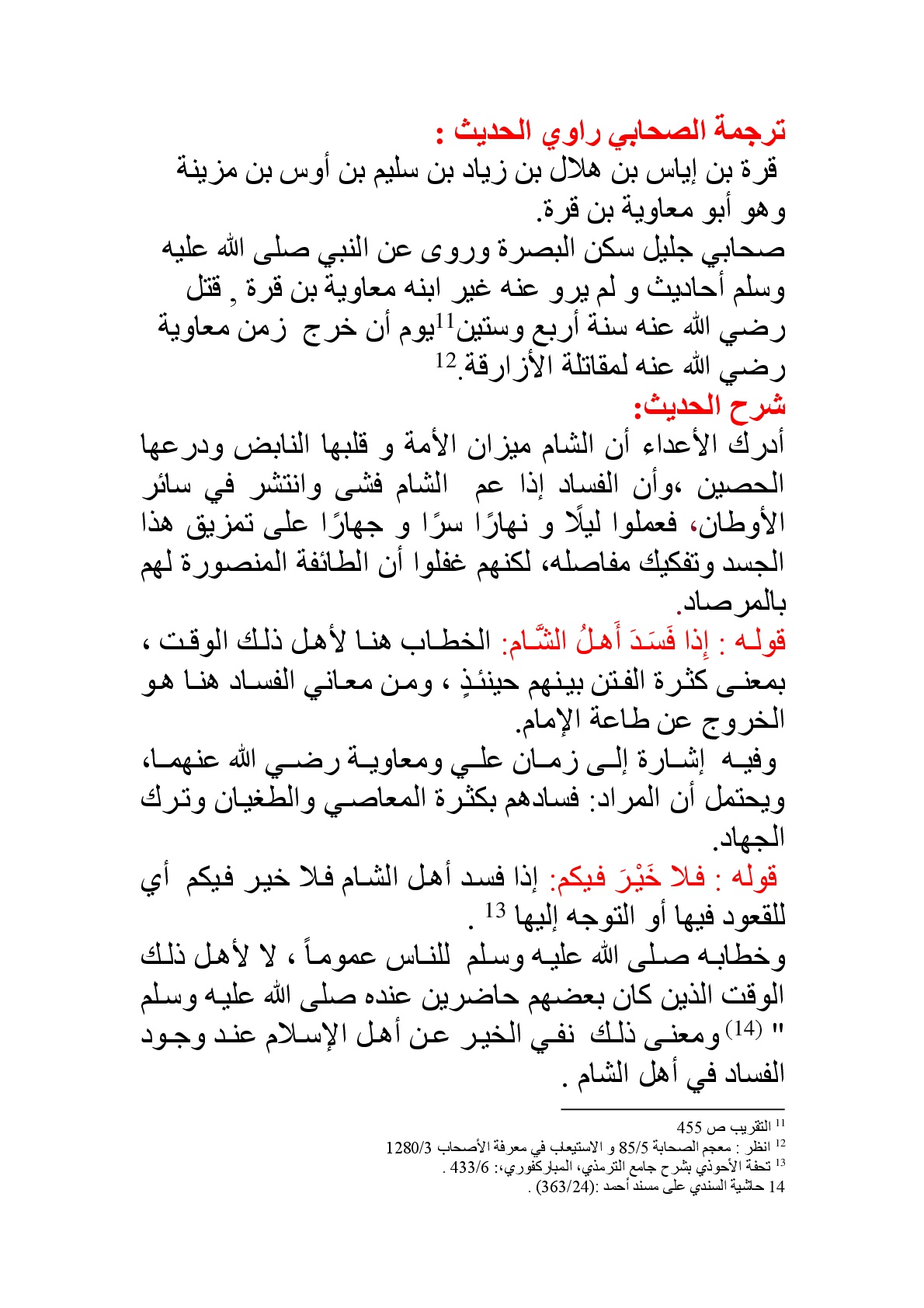 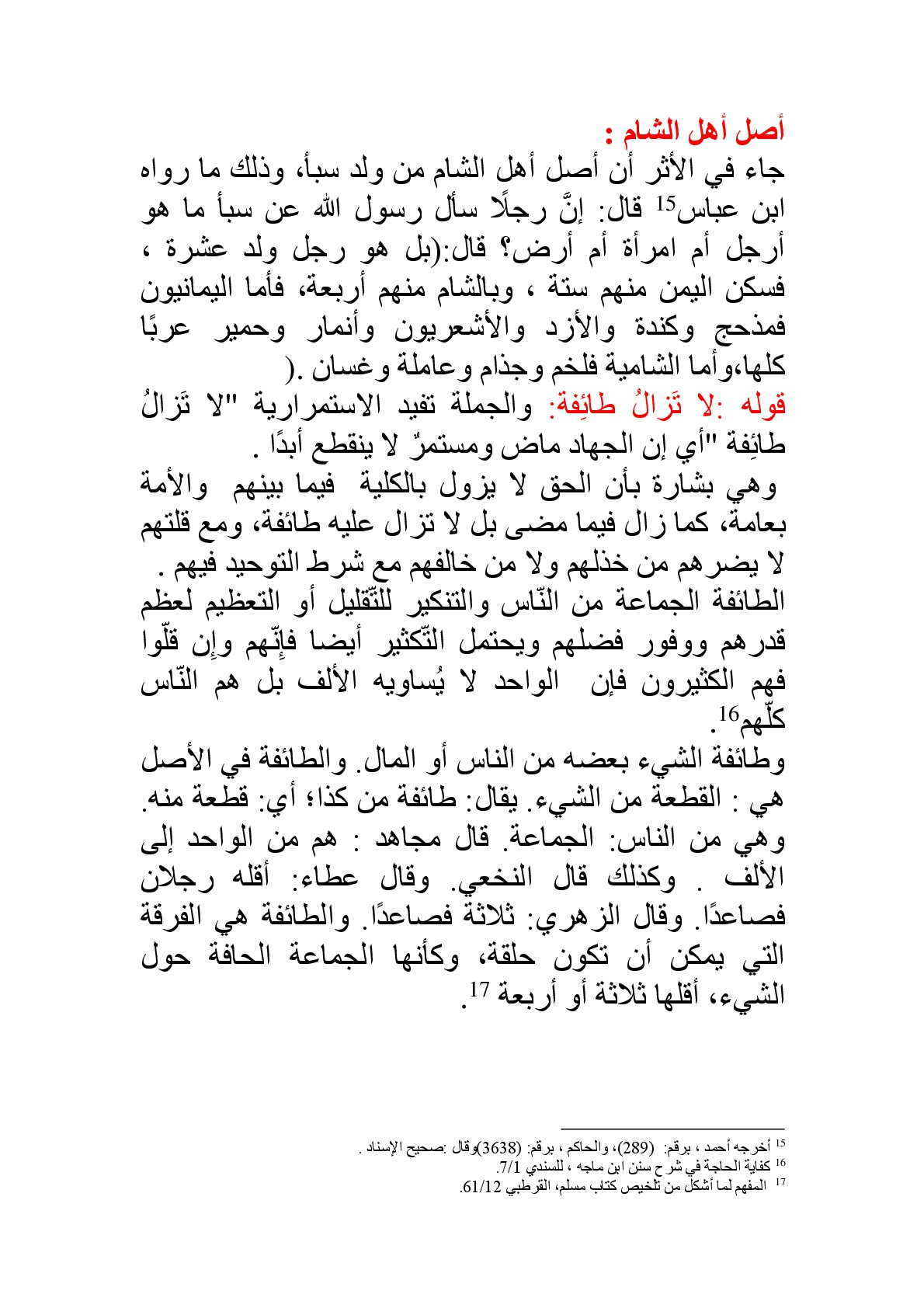 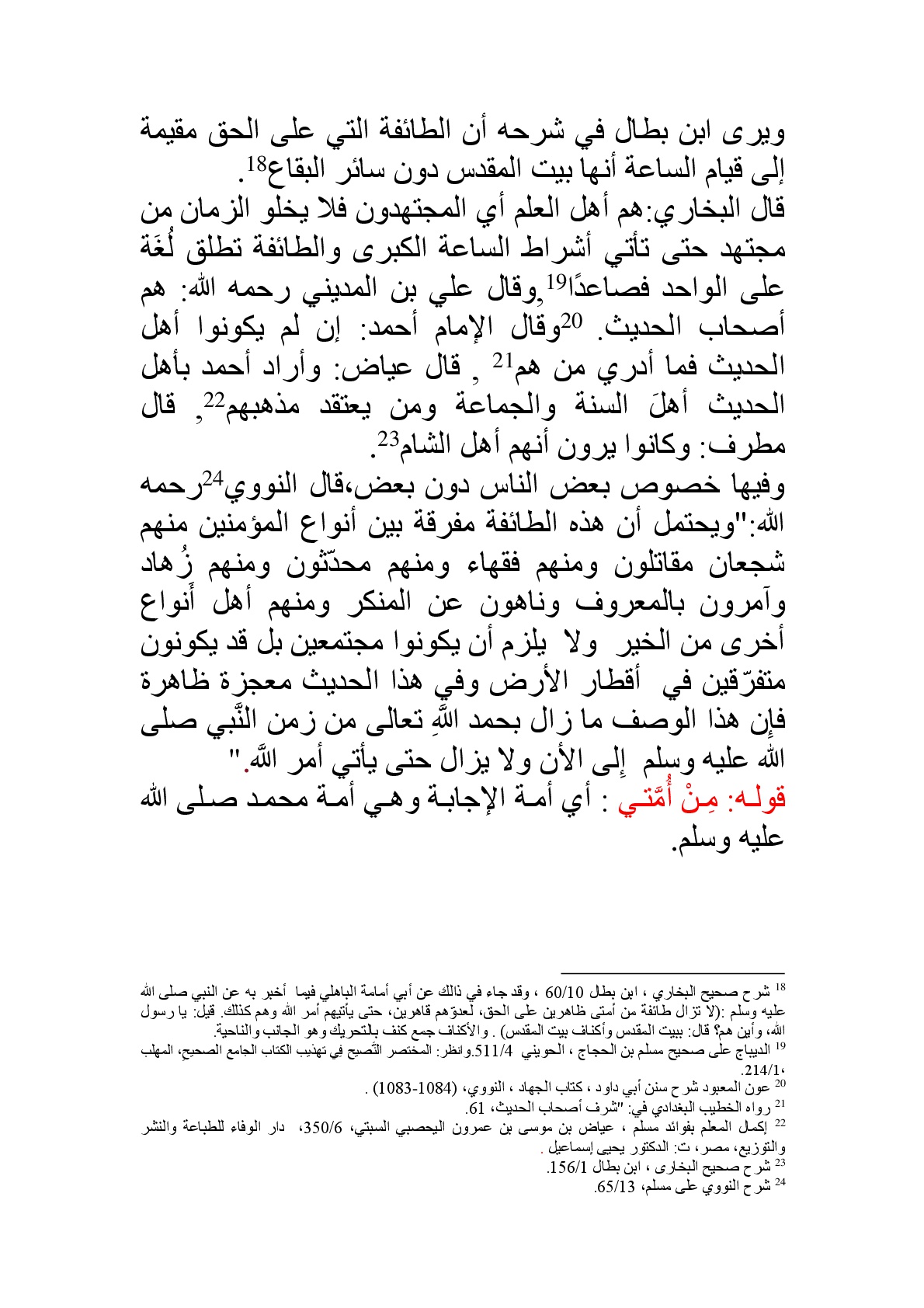 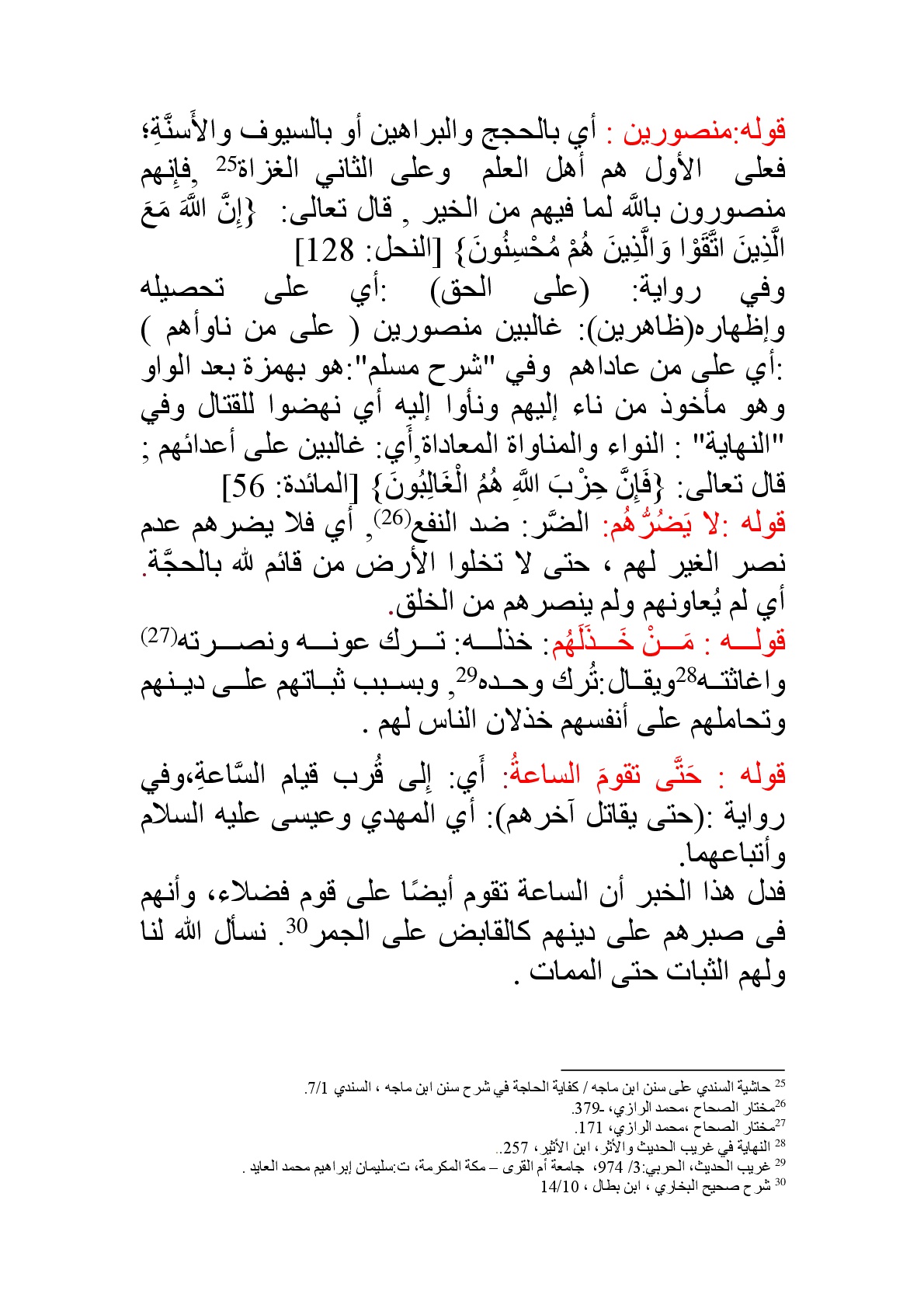 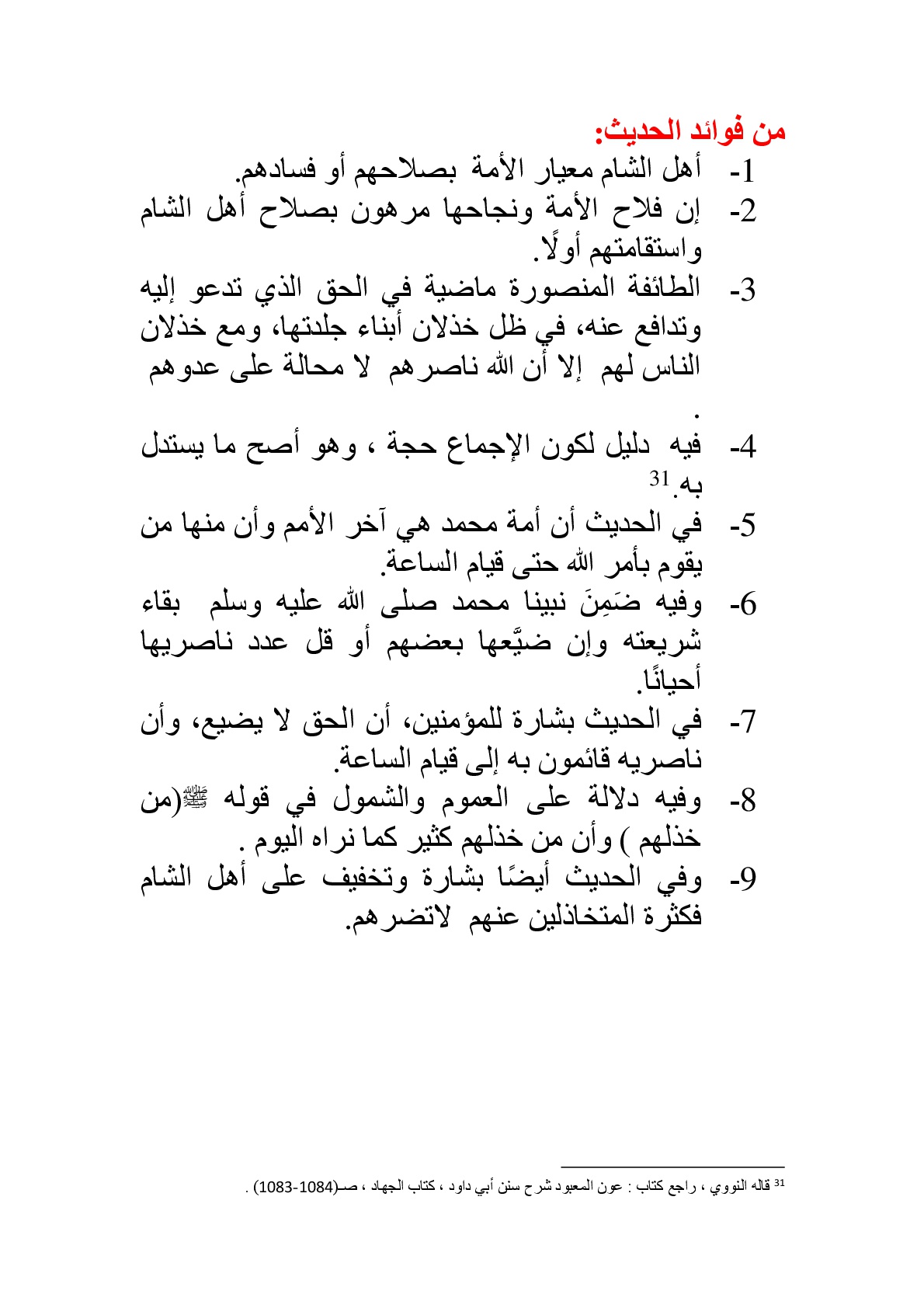 